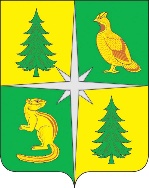 РОССИЙСКАЯ ФЕДЕРАЦИЯИРКУТСКАЯ ОБЛАСТЬЧУНСКИЙ РАЙОНКОНТРОЛЬНО-СЧЕТНАЯ ПАЛАТАЧУНСКОГО РАЙОННОГО МУНИЦИПАЛЬНОГО ОБРАЗОВАНИЯ665513, р.п. Чунский, ул. Комарова, 11, Тел./Факс  (39567) 2-12-13, E-mail:  chuna.ksp@mail.ruЗаключение № 01-351/06зпо результатам внешней проверки годового отчета об исполнении бюджета Балтуринского муниципального образования за 2021 год р. п. Чунский                                                                                                   16.03.2022Настоящее заключение составлено по результатам внешней проверки годового отчета об исполнении бюджета Балтуринского муниципального образования за 2021 год, проведенной методом камеральной проверки на основании распоряжения Контрольно-счетной палаты Чунского районного муниципального образования «О проведении внешней проверки годового отчета об исполнении бюджета Балтуринского муниципального образования за 2021 год» от 21.02.2022 № 08, в рамках переданных полномочий по осуществлению внешнего муниципального финансового контроля по соглашению от 16.07.2012 года, в соответствии с разделом VIII.I Бюджетного Кодекса РФ, Положением «О контрольно-счетной палате Чунского районного муниципального образования», председателем Контрольно-счетной палаты Чунского районного муниципального образования (далее – КСП Чунского РМО)  А.С. Федорук, аудитором КСП Чунского РМО Н. А. Колотыгиной, ведущими инспекторами КСП Чунского РМО Ю.С. Смышляевой и Н.И. Сахаровой, изложенным в Акте от 04.03.2022 № 01-290/04А.Организация и осуществление бюджетного процессаВопросы формирования, исполнения бюджета поселения, а также осуществления контроля за его исполнением, регулируются Уставом Балтуринского МО, утвержденным Решением Думы Балтуринского МО от 08.12.2005 года № 9 (в редакции решения от 07.04.2021 года № 133) и Положением о бюджетном процессе в Балтуринском МО, утвержденным Решением Думы Балтуринского МО от 30.08.2018 № 35 (с изменениями от 30.12.2021). Получателями средств местного бюджета Балтуринского МО являются:Муниципальное казенное учреждение «Администрация Балтуринского муниципального образования»;Муниципальное казенное учреждение культуры «Культурно-досуговый, информационный центр» Балтуринского муниципального образования;Муниципальное казенное учреждение «Дружба» Балтуринского муниципального образования.КСП Чунского РМО проведена экспертиза проекта решения Думы Балтуринского муниципального образования «О бюджете Балтуринского муниципального образования на 2021 год и плановый период 2022 и 2023 годов», по результатам которой было подготовлено Заключение от 01.12.2020 года № 01-305/18з.Решение Думы сельского поселения Балтуринского муниципального образования «О бюджете Балтуринского муниципального образования на 2021 год и плановый период 2022 и 2023 годов» № 120 принято 26.12.2020 года (далее – решение о бюджете), которым утверждены следующие основные характеристики бюджета Балтуринского МО на 2021 год:общий объем доходов – 10 152,3 тыс. рублей;общий объем расходов – 10 152,3 тыс. рублей;размер дефицита – 0 рублей.В течение 2021 года в названное решение о бюджете решениями от 25.01.2021 № 126, от 30.10.2021 № 148, от 30.11.2021 № 150 и от 30.12.2021 № 155 четыре раза были внесены изменения, с учетом которых утверждены основные характеристики бюджета:общий объем доходов в сумме 12 277,8 тыс. рублей;общий объем расходов в сумме 12 511,3 тыс. рублей;размер дефицита бюджета в сумме 233,5 тыс. рублей.Годовая бюджетная отчетность по состоянию на 01 января 2022 года представлена для внешней проверки в установленные сроки, в объеме, определенном пунктом 3 статьи 264.1 Бюджетного кодекса РФ и включает: отчет об исполнении бюджета; баланс исполнения бюджета; отчет о финансовых результатах деятельности; отчет о движении денежных средств; пояснительную записку.По данным годового отчета ф. 0503117 «Отчет об исполнении бюджета» по состоянию на 01 января 2022 года доходы бюджета исполнены в сумме 12 291,8 тыс. рублей, расходы в сумме 11 760,3 тыс. рублей, таким образом, бюджет поселения в 2021 году исполнен с профицитом – 531,5 тыс. рублей. Порядок осуществления внутреннего финансового контроля в Балтуринском МО утвержден Постановлением Главы Балтуринского МО от 20.12.2013 № 58 (с изменениями от 22.04.2020), Постановлением Администрации от 30.09.2020 № 47 утверждено положение о порядке осуществления муниципального внутреннего финансового контроля в Муниципальном казенном учреждении «Администрации Балтуринского муниципального образования». Согласно предоставленного Администрацией письменного пояснения от 01.03.2021, при плановой проверке документов по оказанию платных услуг учреждением культуры, а также средств поступившим по платным услугам, нарушений не выявлено.По данным администрации Балтуринского МО контроль в сфере закупок в течении 2021 года не осуществлялся. Однако в Единой информационной системе, 13.01.2021 был размещен план-график закупок Администрации Балтуринского МО на 2021 год и плановый период 2022 и 2023 годов, в который в течении 2021 года 2 раза вносились изменения, сформированы уведомления о соответствии контролируемой информации по части 5 статьи 99 Федерального закона № 44-ФЗ, что свидетельствует о ведении контроля в сфере закупок. В нарушение норм Закона № 44-ФЗ и Постановления Правительства РФ от 30.09.2019 № 1279 в названный план-график не внесены изменения в связи с изменениями в Распоряжение от 12.11.2020 № 21 «О принятии расходный обязательств Балтуринского МО на 2021 и плановый период 2022 и 2023 годов».В соответствии с нормами статьи 160.2-1 Бюджетного кодекса РФ распоряжением главы администрации от 30.06.2021 № 21а применен упрощенный способ организации внутреннего финансового аудита Администрацией Балтуринского МО и принят соответствующий порядок. Инвентаризация имущества и обязательств Балтуринского МО проведена на основании распоряжения главы администрации Балтуринского МО от 22.11.2021 № 33, приказов директора МКУК «Культурно-досуговый, информационный центр» от 26.11.2021 № 19 и директора МКУ «Дружба» от 22.11.2021 № 2. Результаты инвентаризации имущества документально оформлены, излишек и недостач при этом не установлено. Результаты инвентаризации обязательств документально оформлены, сумма кредиторской задолженности по балансу согласованна с кредиторами.2. Исполнение бюджета, бюджетный учет и отчетность2.1. Доходы бюджета Балтуринского муниципального образованияВ соответствии с нормами Налогового Кодекса РФ, Федерального закона № 131-ФЗ, Устава Балтуринского МО установлены порядок и сроки уплаты налога на имущество физических лиц в пределах границ поселения и земельного налога Решениями Думы Балтуринского МО: от 29.10.2020 № 111 «Об утверждении и введении в действие на территории Балтуринского МО налога на имущество физических лиц на 2021 год» (с изменениями от 26.12.2020); от 29.10.2020 № 112 «Об утверждении и введении в действие на территории Балтуринского МО земельного налога на 2021 год» (с изменениями от 26.12.2020).Решением о бюджете от 26.12.2020 года № 120 утверждены прогнозируемые доходы местного бюджета:Доходы всего – 10 152,3 тыс. рублей;Налоговые доходы – 1 159,1 тыс. рублей;Неналоговые доходы – 114,0 тыс. рублей;Безвозмездные поступления – 8 879,2 тыс. рублей.  В процессе исполнения бюджета поселения в 2021 году в доходную часть бюджета муниципального образования 6 раз были внесены изменения и дополнения, из них 2 изменения внесены Распоряжениям администрации Балтуринского МО от 28.04.21 № 15 и от 27.08.21 № 24 на основании уведомлений службы архитектуры Иркутской области внесены изменения в прогнозируемые доходы по прочим субсидиям бюджетам сельских поселений на общую сумму 1 188,0 тыс. рублей.В результате исполнения бюджета Балтуринского муниципального образования по доходам объем прогнозируемых налоговых и неналоговых доходов увеличился на 11,8 %, при этом:по налогу на доходы физических лиц увеличился на 10,5 %;по налогу на имущество физических лиц увеличился на 32,3 %; по прочим доходам от оказания платных услуг (работ) сократился на 43,5 %; по прочим доходам от компенсации затрат государства увеличился на 268,3 %.Указанные изменения объема прогнозируемых доходов при исполнении бюджета Балтуринского МО свидетельствует о не реалистичности расчетов доходов и расходов бюджета и не соблюдения принципа достоверности бюджета, установленного статьей 37 Бюджетного кодекса РФ.По данным годового отчета ф. 0503117 «Отчет об исполнении бюджета» на 01.01.2022 доходы бюджета исполнены в сумме 12 291,8 тыс. рублей (100,1 %), в т. ч.:налоговые доходы исполнены в сумме 1 212,6 тыс. рублей (101,3 %);неналоговые доходы в сумме 224,9 тыс. рублей (99,3 %);безвозмездные поступления в сумме 10 854,3 тыс. рублей (100,0 %).Пояснительные записки к проектам решения Думы Балтуринского МО о внесении изменений в решение о бюджете составлялись. При этом в пояснительной записке к проекту решения о внесении изменений в решение о бюджете от 30.10.2021 не указаны обоснования предлагаемых изменений межбюджетных трансфертов на общую сумму 1 188,0 тыс. рублей.Показатели графы «утвержденные бюджетные назначения» отчета об исполнения бюджета по доходам соответствуют показателям соответствующих прогнозируемых доходов, утвержденным решением о бюджете, в редакции от 30.12.2021 № 155, а показатели исполнения доходов – данным бухгалтерского учета.Согласно данным годового отчета ф. 0503117 «Отчет об исполнении бюджета» на 01 января 2022 года, структура доходов бюджета Балтуринского МО по видам доходов составила:налоговые доходы - 9,87 %;неналоговые доходы – 1,83 %;безвозмездные поступления – 88,30 %.Что свидетельствует о низком уровне оказания платных услуг.Анализ прогнозируемых доходов бюджета Балтуринского МО и их исполнения в 2021 году приведен в Таблице № 1.Таблица № 1 (тыс. рублей)2.2.Планирование бюджетных ассигнований и исполнение бюджета по расходамБюджетные ассигнования на 2021 год утверждены решением о бюджете от 26.12.2020 № 120 в сумме 10 152,3 тыс. рублей.В процессе исполнения в расходную часть бюджета поселения 11 раза вносились изменения, том числе:4 решениями Думы поселения;7 распоряжениями администрации Балтуринского МО: от 09.02.2021 № 7, от 25.02.2021 № 8, от 17.03.2021 № 11, от 05.04.2021 № 12, от 28.04.2021 № 15, от 28.05.2021, от 27.08.2021 № 24. В окончательном варианте, в редакции решения о бюджете от 30.12.2021 № 155, бюджетные ассигнования увеличены на 23,2 % и утверждены в объеме 12 511,3 тыс. рублей, из них:на финансовое обеспечение реализации муниципальных программ, ассигнования по которым составили 11 401,3 тыс. рублей; на финансовое обеспечение реализации государственной программы, ассигнования по которой составили 202,0 тыс. рублей;по непрограммным направлениям деятельности в сумме 908,0 тыс. рублей.По данным годового отчета ф. 0503117 «Отчет об исполнении бюджета» на 01 января 2022 года расходы бюджета Балтуринского МО исполнены в сумме 11 760,3 тыс. рублей, что составило 94,0 % от объема утвержденных ассигнований. Положение о резервном фонде и порядке использования бюджетных ассигнований резервного фонда Администрации Балтуринского МО утверждено Постановлением Главы администрации Балтуринского МО от 25.06.2020 № 38 в соответствии требований статьи 81 Бюджетного кодекса РФ. Резервный фонд Администрации Балтуринского МО в 2021 году не был использован.Сумма неисполненных ассигнований составила 751,0 тыс. рублей. Наиболее значительное неисполнение предусмотренных решением о бюджете ассигнований допущено по подразделам:0409 «Дорожное хозяйство (дорожные фонды)» в объеме 397,0 тыс. рублей;0503 «Другие вопросы в области культуры, кинематографии» в объеме 86,1 тыс. рублей;0801 «Культура» в объеме 74,4 тыс. рублей. Структура расходов бюджета Балтуринского муниципального образования за 2021 год по разделам бюджета:0100 «Общегосударственные вопросы» - 37,1 %;0200 «Национальная оборона» - 1,1 %;0300 «Национальная безопасность и правоохранительная деятельность» - 13,2 %;0400 «Национальная экономика» - 14,3 %;0500 «Жилищно-коммунальное хозяйство» - 10,0 %;0800 «Культура, кинематография» - 23,1 %;1000 «Социальная политика» - 1,2 %.Анализ распределения бюджетных ассигнований и их исполнения Балтуринским МО в 2021 году приведен в Таблице № 2. Таблица № 2 (тыс. рублей)Порядок применения бюджетной классификации Российской Федерации в части, относящейся к местному бюджету Балтуринского муниципального образования, утвержденный распоряжением главы Балтуринского МО от 27.12.2019 № 75, необходимо актуализировать в соответствии с нормами Приказа Минфина России от 06.06.2019 № 85н.Перечень кодов целевых статей расходов бюджета Балтуринского МО на 2021 год и плановый период 2022 и 2023 годов утвержден Постановлением администрации от 03.11.2020 № 51 (с изменениями от 02.04.2021).Постановлением Главы Балтуринского МО от 20.12.2013 № 63 утверждено Положение о порядке разработки, утверждения и реализации муниципальных программ Балтуринского муниципального образования (с изменениями от 23.03.2018).В соответствии с требованиями статьи 179 Бюджетного кодекса РФ в бюджет Балтуринского муниципального образования включены ассигнования для исполнения муниципальных программ. В ходе исполнения бюджета ассигнования, направленные на реализацию муниципальных программ, составили в сумме 11 401,2 тыс. рублей, что соответствует предусмотренным паспортами муниципальных программ (кроме муниципальной программы «Эффективное муниципальное управление»). Данные об утвержденных ассигнованиях на реализацию муниципальных программ и их исполнении приведены в таблице № 3.Таблица № 3  (тыс. рублей)Как видно из представленного анализа: программа «Развитие малого и среднего предпринимательства» не исполнена, по пяти программам не были израсходованы бюджетные средства. При этом бюджетные средства для финансового обеспечения реализации муниципальным программ имелись, что свидетельствует о недостатках планирования в Балтуринском муниципальном образовании на стадии принятия решения о разработки муниципальных программ, разработки мероприятий программ, а также о недостатках при реализации муниципальных программ.Постановлением Главы Балтуринского муниципального образования от 29.06.2017 № 29а утвержден Порядок проведения оценки эффективности реализации муниципальных программ Балтуринского муниципального образования, в соответствии с которым проведена оценка эффективности исполнения муниципальных программ за 2021 год.Показатели графы «утвержденные бюджетные назначения» отчета об исполнения бюджета по расходам соответствуют показателям соответствующих ассигнований, утвержденным решением о бюджете в редакции от 30.12.2021 № 155, а показатели исполнения расходов – данным бухгалтерского учета.Порядок составления и ведения сводной бюджетной и бюджетной росписей Балтуринского МО утвержден Постановлением Главы администрации Балтуринского МО от 26.04.2013 № 27 (с изменениями от 29.04.2021). При этом пункт 8 Порядка не соответствует нормам Положения о бюджетном процессе в Балтуринском МО.Сводная бюджетная роспись и бюджетная роспись велись в соответствии с требованиями статей 217, 219.1 Бюджетного Кодекса РФ. В соответствии с распоряжениями администрации Балтуринского МО: от 09.02.2021 № 7, от 25.02.2021 № 8, от 17.03.2021 № 11, от 05.04.2021 № 12, от 28.04.2021 № 15, от 28.05.2021 № 21 от 27.08.2021 № 24, в сводную бюджетную роспись внесены изменения без внесения изменений в решение о бюджете согласно нормам абзацев 3, 7 пункта 3 статьи 217 Бюджетного кодекса РФ. Однако, изменения бюджетных ассигнований отраженные в распоряжении администрации Балтуринского МО от 28.05.2021 № 21 не определены нормами статьи 217 Бюджетного кодекса РФ, следовательно, оснований для внесения изменений в сводную бюджетную роспись согласно названного распоряжения без внесения изменений в решение о бюджете Администрация Балтуринского МО не имела. Решением о бюджете в редакции от 25.01.2021 № 126 объем бюджетных ассигнований по дорожному фонду Балтуринского МО на 2021 год был утвержден в сумме 871,2 тыс. рублей с учетом остатков средств дорожного фонда на 01.01.2021, которые составили 55,6 тыс. рублей и прогнозируемых доходов в сумме 815,6 тыс. рублей. Учитывая, что доходы от акцизов по подакцизным товарам (продукции), производимым на территории Российской Федерации исполнены в сумме 831,3 тыс. рублей, а исполнение по ассигнованиям составило 475,8 тыс. рублей, по состоянию на 01.01.2022 года остатки средств, формирующих дорожный фонд, составили в сумме 412,6 тыс. рублей. Согласно пояснению Администрации Балтуринского МО и Отчету об исполнении бюджета (форма 0503117), в 2021 году ассигнования муниципального дорожного фонда исполнены в рамках муниципальной программы «Дороги местного значения» на следующие мероприятия: приобретение, демонтаж и монтаж светильников – 171,8 тыс.рублей;выполнение кадастровых работ в отношении автомобильных дорог – 230,0 тыс.рублей;плата за расход электроэнергии на освещение автомобильной дороги – 26,1 тыс. рублей;механизированная снегоочистка, расчистка автомобильных дорог от снежных заносов – 46,4 тыс. рублей.Бюджетные ассигнования на реализацию мероприятий перечня проектов народных инициатив на 2021 год предусмотрены в объеме 202,0 тыс. рублей, в т.ч.:за счет средств областного бюджета 200,0 тыс. рублей;за счет средств местного бюджета 2,0 тыс. рублей.Согласно данным Отчета об исполнении бюджета на 01.01.20221 ассигнования на реализацию мероприятий перечня проектов народных инициатив исполнены в полном объеме, из них:по подразделу 0503 «Благоустройство» в сумме 39,0 тыс. рублей:приобретение нового навесного оборудования на трактор Т-40;по подразделу 0801 «Благоустройство» в сумме 163,0 тыс. рублей:организация материально-технического обеспечения муниципального казенного учреждения культуры «Культурно-досуговый, информационный центр»: приобретение нового оборудования и инвентаря (качели, оргтехника, мебель, триммер).Бюджетные ассигнования на актуализацию документов территориального планирования и градостроительного зонирования утверждены решением о бюджете по подразделу 0412 «Другие вопросы в области национальной экономики» в сумме 1 200,0 тыс. рублей, в том числе: 1 188,0 тыс. рублей за счет средств из областного бюджета и 12,0 тыс. рублей за счет средств из местного бюджета. Средства исполнены в полном объеме, на актуализацию документов территориального планирования и градостроительного зонирования. Реализация национальных проектов на территории Балтуринского МО в 2021 году не осуществлялась. 3. Источники финансирования дефицита бюджета. Муниципальные долговые обязательства. Кредиторская и дебиторская задолженность.Бюджет Балтуринского МО на 2021 год был утвержден решением о бюджете без дефицита (профицита), что отражено в приложении № 11 «Источники внутреннего финансирования дефицита бюджета Балтуринского МО на 2021 год и на плановый период 2022 и 2022 годов».Решением Думы Балтуринского МО «О внесении изменений в решение Думы Балтуринского МО от 26.12.2021 года № 120 «О бюджете Балтуринского МО на 2021 год и плановый период 2022 и 2023 годов» от 25.01.2021 № 126 утверждены основные характеристики бюджета Балтуринского МО на 2021 год, в том числе дефицит в сумме 233,5 тыс. рублей, что отражено в приложении № 11 к названному решению, за счет изменения остатков денежных средств на счетах по учету средств бюджета. Согласно данным Отчета об исполнении бюджета Балтуринского МО за 2021 год (ф. 0503117), бюджет исполнен с профицитом в сумме 531,5 тыс. рублей.Остаток средств на счетах по учету средств бюджета согласно данным Баланса исполнения бюджета (ф.0503120) по состоянию на 01.01.2022 года составил 765 011,61 рублей, притом, что по состоянию на 01.01.2021 года он составлял 233 471,66 рублей. Согласно данным Расшифровки остатков денежных средств по состоянию на 01.01.2022 года, представленным администрацией Балтуринского МО, из общей суммы остатков 765 011,61 рублей, сумма остатков средств от акцизов по подакцизным товарам (продукции), производимым на территории Российской Федерации, т.е. средства составляющие дорожный фонд составила 412 679,68 рублей.В соответствии с Порядком ведения муниципальной долговой книги, утвержденным Постановлением Главы Балтуринского МО от 24.05.2011 № 18, Администрацией Балтуринского МО велась муниципальная долговая книга, в которой по состоянию на 01.01.2022 года отсутствуют долговые обязательства.По состоянию на 01.01.2022 согласно Сведениям по дебиторской и кредиторской задолженности (ф. 0503169) сумма кредиторской задолженности составила 79 440,32 рублей, по сравнению с 2020 годом кредиторская задолженность увеличилась на 45 505,89 рублей.По видам расходов кредиторская задолженность по состоянию на 01.01.2022 составила:Расчеты по услугам связи – 633,36 рублей;Расчеты по коммунальным услугам – 40 506,96 рублей;Расчеты по приобретению материальных запасов – 38 300,00 рублей;Расчеты по платежам в бюджеты –0,01 рублей.Пунктом 15 Решения Думы Балтуринского МО от 26.12.2020 № 120 «О местном бюджете Балтуринского муниципального образования на 2021 год и плановый период 2022 и 2023 годов» определено, что оплата кредиторской задолженности, сложившейся по состоянию на 01.01.2021, осуществляется в пределах ассигнований и лимитов бюджетных обязательств, доведенных на 2021 год. Данные формы 0503169 «Сведения по дебиторской и кредиторской задолженности» годовой отчетности Балтуринского муниципального образования соответствуют показателям Главной книги (ф. 0504072).4.  РекомендацииВ соответствии с нормами пункта 6.5.3. Порядка проведения внешней проверки годового отчета об исполнении местного бюджета Чунского районного муниципального образования, утвержденного решением Чунской районной Думы от 25.02.2014 года №270, по итогам внешней проверки годового отчета об исполнении бюджета Балтуринского муниципального образования за 2021 год рекомендовать:1. Главе Балтуринского муниципального образования:  1.1. Привести в соответствие Бюджетному кодексу РФ, законам Иркутской области, нормативно-правовым актам Чунского районного муниципального образования, приказам Минфина РФ правовые акты муниципального образования и принять отсутствующие, необходимость которых установлена законодательством и Уставом Балтуринского муниципального образования. 1.2. Разработать мероприятия по устранению нарушений и выполнению рекомендаций Контрольно-счетной палаты Чунского районного муниципального образования и в срок до 18.04.2022 года проинформировать Контрольно-счетную палату Чунского районного муниципального образования о ходе их исполнения.1.3. Усилить контроль на каждом этапе бюджетного процесса в Балтуринском муниципальном образовании, руководствуясь при этом Бюджетным кодексом РФ, законами Иркутской области, нормативно-правовыми актами Чунского районного муниципального образования и Балтуринского муниципального образования, приказами Минфина РФ. 2. Депутатам Думы сельского поселения Балтуринского муниципального образования:2.1. Рассмотреть годовой отчет об исполнении бюджета Балтуринского муниципального образования за 2021 год, с учетом настоящего заключения и утвердить указанный отчет и его основные показатели. НаименованиеПрогнозируемые доходы в редакции решений Думы Балтуринского МОПрогнозируемые доходы в редакции решений Думы Балтуринского МОПрогнозируемые доходы в редакции решений Думы Балтуринского МОПрогнозируемые доходы в редакции решений Думы Балтуринского МОПрогнозируемые доходы в редакции решений Думы Балтуринского МОИсполнение                                     за 2021 годИсполнение                                     за 2021 годНаименованиеот 26.12.20от 25.01.21от 30.10.21от 30.11.21от 30.12.21Исполнение                                     за 2021 годИсполнение                                     за 2021 годНаименование№ 120№ 126№ 148№ 150№ 155т. руб.%Налоговые доходы1 159,11 159,11 159,11 159,11 196,91 212,6101,3Налог на доходы физических лиц183,0183,0183,0183,0202,3202,3100,0Налоги на товары (работы, услуги), реализуемые на территории РФ815,6815,6815,6815,6815,6831,3101,9Налог на имущество физических лиц39,039,039,039,051,651,6100,0Земельный налог121,5121,5121,5121,5127,4127,4100,0Неналоговые доходы114,0114,0244,0244,0226,5224,999,3Прочие доходы от оказания платных услуг (работ) 62,062,062,062,035,033,495,4Прочие доходы от компенсации затрат государства52,052,0182,0182,0191,5191,5100,0Итого налоговые и неналоговые доходы1 273,11 273,11 403,11 403,11 423,41 437,5101,0Итого безвозмездные поступления8 879,28 879,210 067,210 854,310 854,310 854,3100,0Дотации бюджетам сельских поселений на выравнивание бюджетной обеспеченности из бюджета субъекта РФ360,4360,4360,4360,4360,4360,4100,0Дотации бюджетам сельских поселений на выравнивание бюджетной обеспеченности из бюджетов муниципальных районов8 180,88 180,88 180,88 967,98 967,98 967,9100,0Прочие субсидии 200,0200,01 388,01 388,01 388,01 388,0100,0Субсидии местным бюджетам на реализацию мероприятий перечня проектов народных инициатив 200,0200,0200,0200,0200,0200,0100,0Субсидии местным бюджетам на актуализацию документов градостроительного зонирования1 188,01 188,01 188,01 188,0100,0Субвенции бюджетам сельских поселений на выполнение передаваемых полномочий субъектов РФ0,70,70,70,70,70,7100,0Субвенции бюджетам сельских поселений на осуществление первичного воинского учета на территориях, где отсутствуют военные комиссариаты137,3137,3137,3137,3137,3137,3100,0ВСЕГО ДОХОДОВ10 152,310 152,311 470,312 257,412 277,712 291,8100,1НаименованиеРзПрАссигнования, утвержденные решениями Думы Балтуринского МОАссигнования, утвержденные решениями Думы Балтуринского МОАссигнования, утвержденные решениями Думы Балтуринского МОАссигнования, утвержденные решениями Думы Балтуринского МОАссигнования, утвержденные решениями Думы Балтуринского МОИсполнениеИсполнениеНаименованиеРзПрот 26.12.20от 25.01.21от 30.10.21от 30.11.21от 30.12.21тыс. руб.%НаименованиеРзПр№ 120№ 126№ 148№ 150№ 155тыс. руб.%ОБЩЕГОСУДАРСТВЕННЫЕ ВОПРОСЫ01003 776,43 796,43 887,74 366,94 438,14 362,898,3Функционирование высшего должностного лица субъекта РФ и муниципального образования0102805,2805,2804,2962,0946,9946,5100,0Функционирование Правительства РФ, высших исполнительных органов государственной власти субъектов РФ, местных администраций01042 218,22 228,72 307,92 629,32 720,62 658,797,7Обеспечение деятельности финансовых, налоговых и таможенных органов и органов финансового (финансово-бюджетного) надзора0106738,8738,8756,9756,9756,9756,9100,0Резервные фонды011113,013,013,013,013,00,00,0Другие общегосударственные вопросы01131,210,75,75,70,70,7100,0НАЦИОНАЛЬНАЯ ОБОРОНА0200137,3137,3137,3137,3137,3137,3100,0Мобилизационная и вневойсковая подготовка0203137,3137,3137,3137,3137,3137,3100,0НАЦИОНАЛЬНАЯ БЕЗОПАСНОСТЬ И ПРАВООХРАНИТЕЛЬНАЯ ДЕЯТЕЛЬНОСТЬ03001 176,51 324,41 372,61 603,51 559,71 544,099,0Защита населения и территории от ЧС природного и техногенного характера, гражданская оборона03091,01,01,01,01,51,5100,0Обеспечение пожарной безопасности03101 175,51 323,41 371,61 602,51 558,21 542,599,0НАЦИОНАЛЬНАЯ ЭКОНОМИКА0400839,1894,72 076,22 076,22 076,81 675,880,7Дорожное хозяйство (дорожные фонды)0409816,6872,2872,2872,2872,8475,854,5Другие вопросы в области национальной экономики041222,522,51 204,01 204,01 204,01 200,099,7ЖИЛИЩНО-КОММУНАЛЬНОЕ ХОЗЯЙСТВО05001 209,91 248,91 277,91 277,91 294,11 175,090,8Коммунальное хозяйство050211,011,011,011,033,00,00,0Благоустройство05031 198,91 237,91 266,91 266,91 261,11 175,093,2ОБРАЗОВАНИЕ070027,027,022,022,022,07,031,8Профессиональная подготовка, переподготовка и повышение квалификации070525,025,020,020,020,07,035,0Молодежная политика07072,02,02,02,02,00,00,0КУЛЬТУРА, КИНЕМАТОГРАФИЯ08002 841,12 802,12 775,12 852,12 832,82 712,995,8Культура08011 844,51 805,51 778,51 778,51 763,71 689,395,8Другие вопросы в области культуры, кинематографии0804996,6996,6996,61 073,61 069,11 023,695,7СОЦИАЛЬНАЯ ПОЛИТИКА1000140,0150,0150,0150,0145,5145,5100,0Пенсионное обеспечение1001140,0150,0150,0150,0145,5145,5100,0ФИЗИЧЕСКАЯ КУЛЬТУРА И СПОРТ11005,05,05,05,05,00,00,0Массовый спорт11025,05,05,05,05,00,00,0РАСХОДЫ ВСЕГО10 152,310 385,811 703,812 490,912 511,311 760,394,0Профицит(+),дефицит(-) бюджета  0,0-233,5-233,5-233,5-233,6531,5№ п/пНаименование муниципальной программыАссигнования по паспорту программыАссигнования в редакции решения № 155Исполнено% исполненияоценка эффективности МП1Эффективное муниципальное управление5 028,05 023,04 954,298,6удовлетво-рительная2Безопасное муниципальное образование1 561,21 561,21 545,599,0эффективная3Дороги местного значения871,2871,2474,354,4удовлетво-рительная4Развитие малого и среднего предпринимательства4,04,00,00,0неудовлетво-рительная5Развитие жилищно-коммунального хозяйства и повышение энергоэффективности1 255,11 255,11 136,090,5неудовлетво-рительная6Развитие культуры, спорта и молодежной политики2 686,72 686,72 553,495,0удовлетво-рительнаяИТОГОИТОГО11 406,211 401,210 663,493,5Председатель Контрольно-счетной палаты Чунского районного муниципального образования А.С. ФедорукАудитор Контрольно-счетной палаты Чунского районного муниципального образованияН.А. КолотыгинаВедущий инспектор Контрольно-счетной палаты Чунского районного муниципального образованияЮ.С. СмышляеваВедущий инспектор Контрольно-счетной палаты Чунского районного муниципального образованияН.И. Сахарова